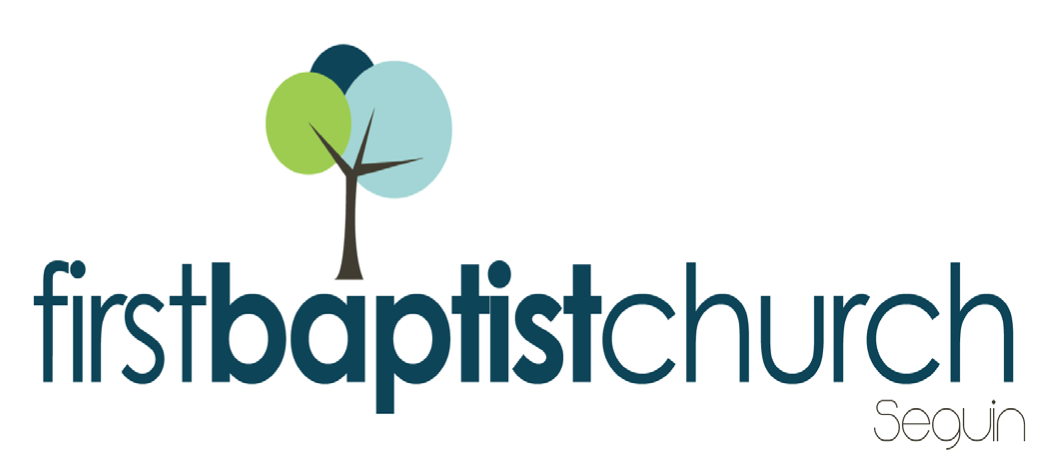 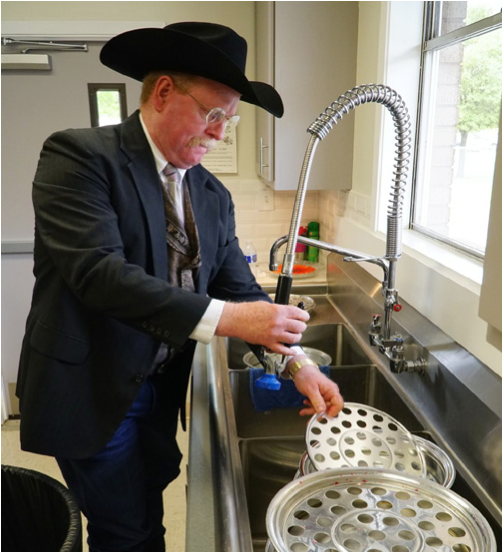 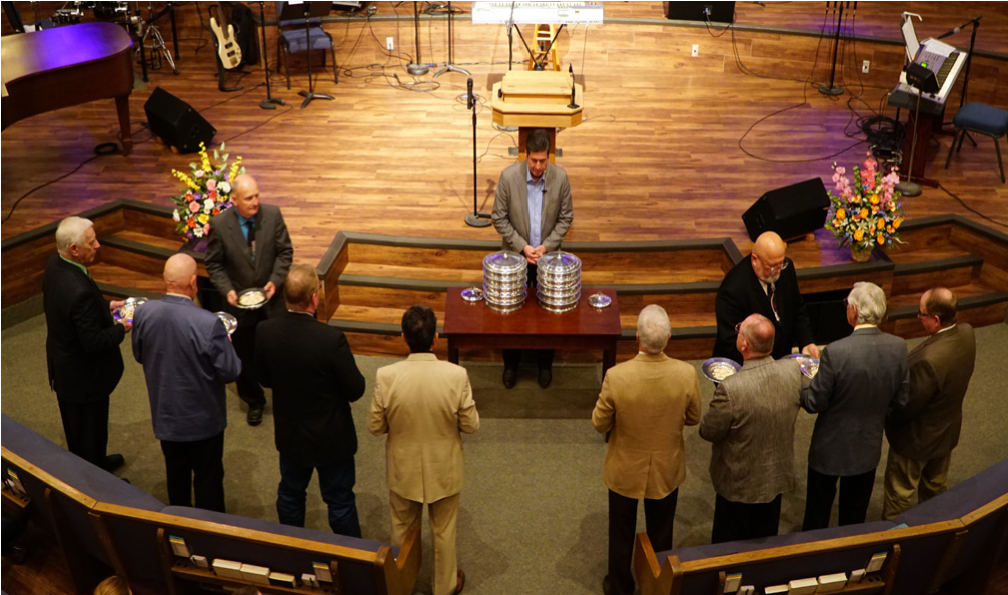 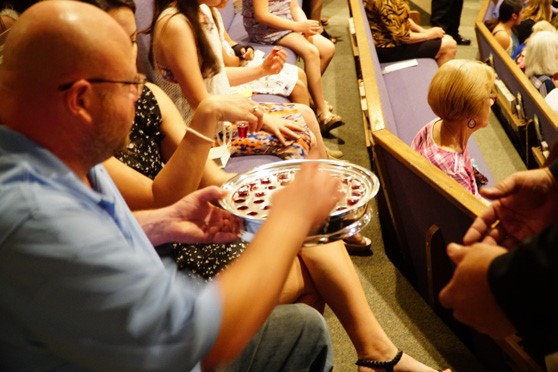 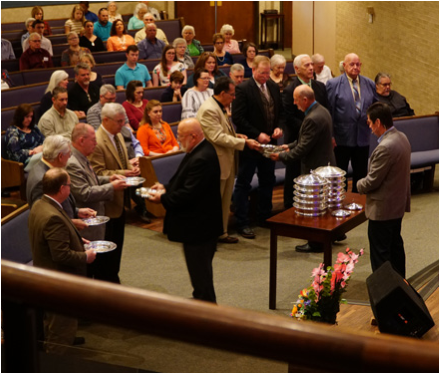 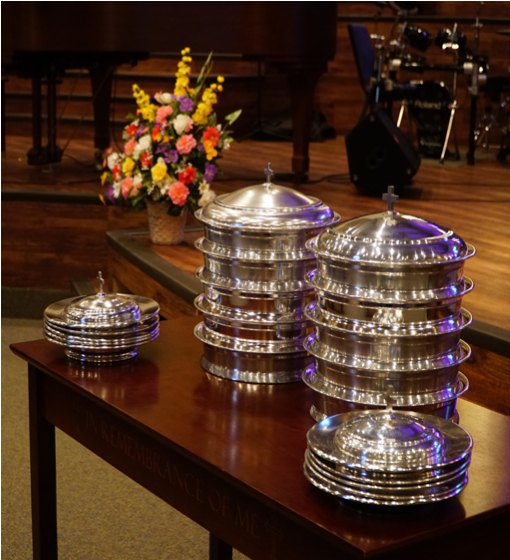 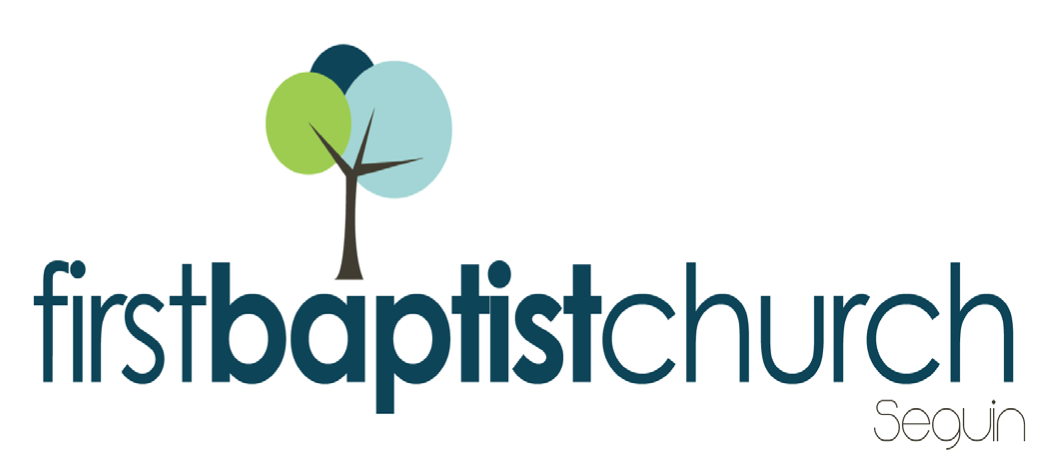 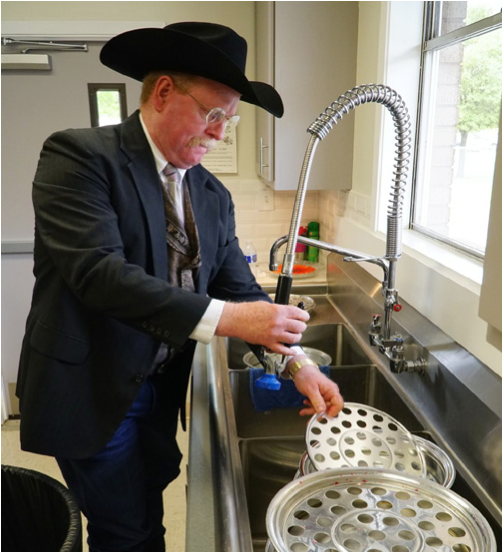 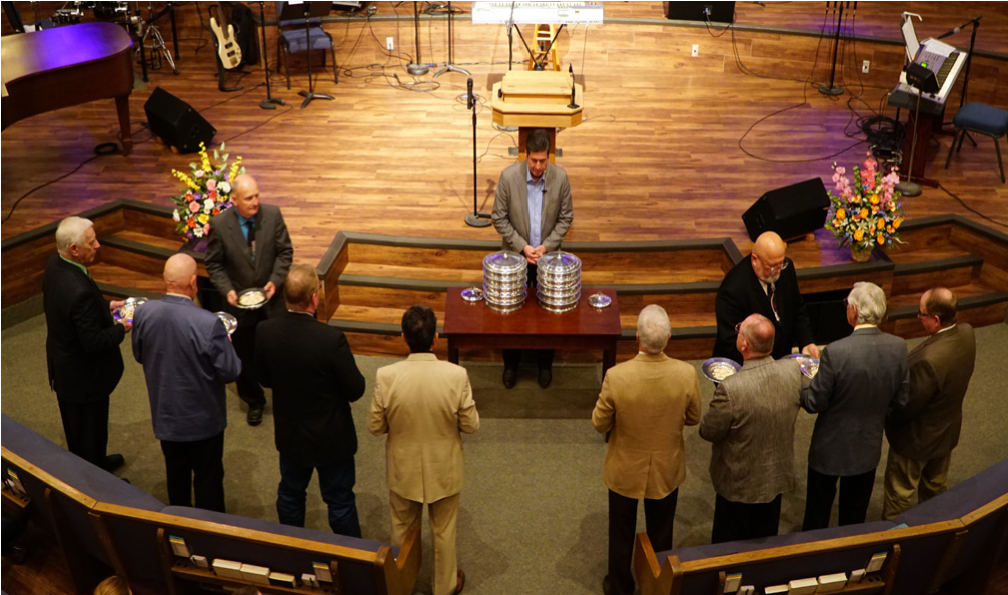 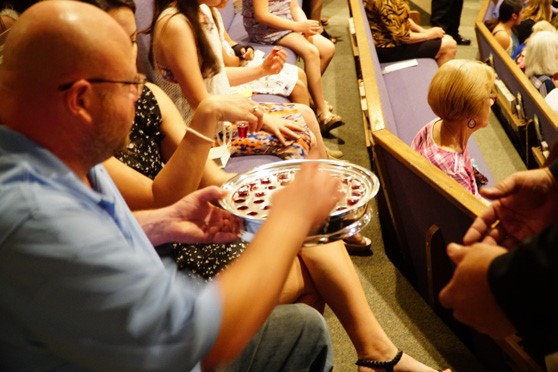 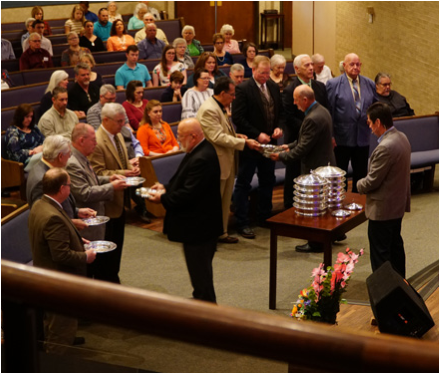 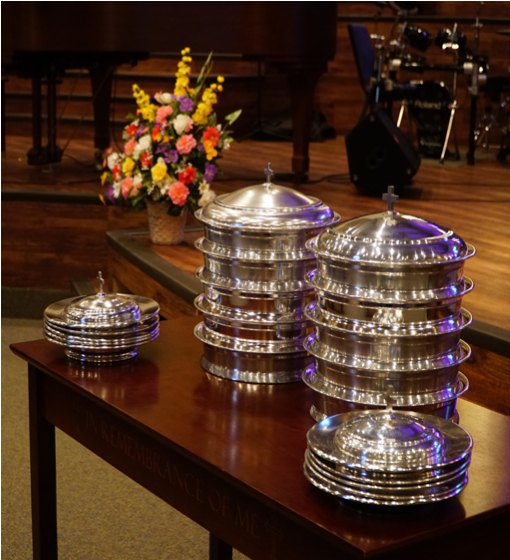 MORNING SERVICEJuly 21, 2019    10:30 AMWELCOME/PRAYER   			    Pastor BriceDECLARATION OF PRAISE                      CongregationRevelation SongMighty to SaveSCRIPTURE - John 19: 31-37                 Annabelle BaileyHE NEVER LEFT ME                               Vincent MontezWORSHIP MEDLEY                                    CongregationYou Are My KingThis I Believe (The Creed) *THE SPEARPastor BriceRESPONDING TO GOD’S WORD             CongregationHave Thine Own Way, Lord (Hymn #294)Offering                                                     Prayer                                                               Joe PeoplesOffertory Medley                                               Beth HenryOBSERVANCE OF THE LORD’S SUPPERBENEDICTION*    Children 4 years old thru First Grade dismissed for children’s worship following this song. EVENING SERVICE6:00 PMJoin us for a traditional service of hymns and verse by verse preaching tonight. Bro. Josh Graham will bring the message.BUSINESS MEETING & ICE CREAM SOCIALNEXT SUNDAYWe will have a quarterly business meeting in place of our evening service, at 6:00 PM July 28, to discuss new members and the previous quarter’s financials. You are invited to join us for a time of fellowship over ice cream and a recap of the Lord’s work in and through our church.ADULT SUNDAY SCHOOL TRAININGAUGUST 10 & 11Adult Sunday School leaders: mark your calendars, our next quarterly training will be held on August 11. We will gather in the Fellowship Hall for lunch following the morning worship service. The training, led by Ken Brady, Manager of Ongoing Bible Studies Groups Ministry for Lifeway, will begin shortly after noon. Ken will be showing us how we can breathe life back into our Sunday School Groups. Please note that this training is for Adult Bible Fellowship Group leaders only. MORE INFORMATIONFor more information about the church, please write your name and email address on one of the cards in the pews and place in the offering plate. 